РОССИЙСКАЯ ФЕДЕРАЦИЯ АМУРСКАЯ ОБЛАСТЬ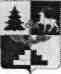 Т Ы Н Д И Н С К А Я  Г О Р О Д С К А Я  Д У М Аседьмой созывР Е Ш Е Н И Е         В соответствии с Гражданским кодексом Российской Федерации,  Федеральным законом от 06.10.2003 №131-ФЗ «Об общих принципах организации местного самоуправления в Российской Федерации», руководствуясь Уставом города Тынды, Тындинская городская ДумаРЕШИЛА: 1.	 Принять нормативный правовой акт города Тынды «О внесении изменений в Положение  «О порядке управления и распоряжения имуществом, находящимся в муниципальной собственности города Тынды», утвержденное решением Тындинской городской Думы от 24.05.2011 №288». 2. Направить указанный в пункте 1 настоящего решения нормативный правовой акт Мэру города Тынды для подписания и обнародования. 3. Настоящее решение вступает в силу со дня его подписания Председателем Тындинской городской Думы.ПредседательТындинской городской Думы                                                  И.Ю. Магарламовгород Тында«21» декабря 2019 года№ 198-Р-ТГД-VII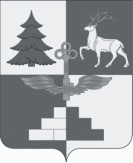  НОРМАТИВНЫЙ ПРАВОВОЙ АКТ  ГОРОДА ТЫНДЫО внесении изменений в Положение  «О порядке управления и распоряжения имуществом, находящимся в муниципальной собственности города Тынды», утвержденное решением Тындинской городской Думы                                         от 24.05.2011 №288   Принят  решениемТындинской городской Думыот  «21» декабря 2019  года  № 198-Р-ТГД-VII         Статья 1 Внести  в  Положение «О порядке управления и распоряжения имуществом, находящимся в муниципальной собственности города Тынды», утвержденное решением Тындинской городской Думы от 24.05.2011 №288 (в редакции  решений Тындинской городской Думы от 13.10.2011 №346, от 15.11.2011 №360, 22.12.2011 №417, от 27.03.2012  №447, от 12.04.2012 №470, от 14.06.2012 №505, от 11.10.2012 №547, нормативных правовых актов от 13.03.2014 №7-НПА  (решение от 13.03.2014 №92-Р-ТГД-VI), от 15.06.2015 №26-НПА  (решение от 09.06.2015 №283-Р-ТГД-VI), от 29.10.2015 №37-НПА (решение от 29.10.2015 №319-Р-ТГД-VI), от  14.04.2016  №14-НПА  (решение  от 14.04.2016 №398-Р-ТГД-VI),  от 19.05.2016 №26-НПА (решение от 19.05.2016 №423-Р-ТГД-VI), от 19.06.2018 N17-НПА (решение от 19.06.2018 №741-Р-ТГД-VI), от 16.02.2019 №4-НПА (решение от 16.02.2019                   №78-Р-ТГД-VII), от 30.03.2019 №9-НПА (решение от 30.03.2019                               №99-Р-ТГД-VII)), следующие изменения:            1) пункт 2 статьи 2 дополнить подпунктами 4.1 и 4.2 в следующей редакции:              «4.1) организация единообразного порядка управления муниципальным имуществом;              4.2) обеспечение обязательств города Тынды по гражданско-правовым сделкам.»;           2) в абзаце втором пункта 3 статьи 3 слова «комитета по управлению муниципальным имуществом» заменить словами «Управления муниципального имущества и земельных отношений»;           3)  статью 4 дополнить пунктами  12, 13 и 14 в следующей редакции:           «12. Ведение реестра муниципального имущества города осуществляется уполномоченным Администрацией города Тынды органом в сфере управления и распоряжения муниципальным имуществом (далее - реестродержатель).          13. Выписка из реестра муниципального имущества города и (или) свидетельство о государственной регистрации права муниципальной собственности на недвижимое имущество являются документами, подтверждающими право муниципальной собственности на указанное в выписке или свидетельстве имущество.          14. Свидетельства о государственной регистрации права муниципальной собственности на недвижимое имущество хранятся реестродержателем.»;4) в пункте 2 статьи 10:            а)  подпункт 5 исключить;            б) дополнить подпунктом 5.1 в следующей редакции:    «5.1) издает правовые акты о даче разрешений на заключение сделок по распоряжению недвижимым и движимым имуществом без его отчуждения, в том числе, на  передачу в аренду, в доверительное управление на срок свыше трех лет, но не более  пяти лет включительно; в безвозмездное пользование движимым имуществом (за исключением особо ценным движимым имуществом), если иное не установлено иными нормативными правовыми актами, принятыми городской Думой в соответствие  со статьей 8 настоящего Положения;»;   в) в подпункте 6 слово «согласовывает» заменить словами «издает правовой акт о согласовании»;    г) подпункт 10.1 исключить;   д) дополнить подпунктом 10.2 в следующей редакции:   «10.2) принимает правовой акт об утверждении перечня объектов, в отношении которых планируется заключение концессионных соглашений, в сроки, предусмотренные действующим законодательством;»;          е) в подпункте 14 слова «дает согласие» заменить словами «принимает правовой акт о даче согласия»;           ё) в подпункте 15 слова «дает согласие» заменить  словами «принимает правовой акт о даче согласия»;          ж) в подпункте 16 слова «дает согласие» заменить словами «принимает правовой акт о даче согласия»;          з) дополнить подпунктом 16.1 в следующей редакции:           «16.1) принимает правовой акт о перепрофилировании имущества, находящегося в муниципальной собственности;»;         5) в статье 11:           а) в названии  слова «Комитет по управлению муниципальным имуществом» заменить словами «Управление муниципальным имуществом и земельных отношений»;          б) в абзаце первом пункта 1 слова «Комитет по управлению муниципальным имуществом» заменить словами «Управление муниципальным имуществом и земельных отношений»;          в) в пункте 2 слово «Комитет» заменить словом «Управление»;          г) в пункте 3 слово «Комитет» заменить словом «Управление»;        6) в статье 16:          а) в пункте 2 слово «Комитет» заменить словом «Управление»;          б) в пункте 3 слово «Комитета» заменить словом «Управления»;        7) в пункте 4 статьи 17 слово «Комитет» заменить словом «Управление».         Статья 2         1. Настоящий нормативный правовой акт подлежит  опубликованию в официальном периодическом печатном издании города Тынды газете «Авангард» и размещению на официальном  сайте Администрации  города  Тынды  в сети «Интернет»:  gorod.tynda.ru.         2. Настоящий нормативный правовой акт вступает в силу на следующий день после дня его официального опубликования и распространяет свое действие на правовые отношения, возникшие с 17 января 2019 года.город Тында, «21» декабря  2019 года№ 41-НПА                                                                                                    	О нормативном  правовом акте города Тынды «О внесении изменений в Положение  «О порядке управления и распоряжения имуществом, находящимся в муниципальной собственности города Тынды», утвержденное решением Тындинской городской Думы от 24.05.2011 №288»    Мэр города Тынды                                                                                   М.В. Михайлова  